Q1:前測如圖所示，有一束粒子從放射源射出進入金屬板之間中。解釋為何當開關S閉合時， 粒子向負電極偏轉。	（3分）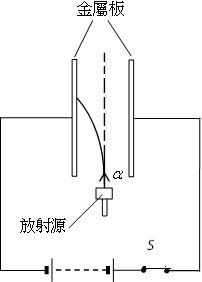 ________________________________________________________________________________________________________________________________________________________________________________________________________________________________________________________________________________________________________________________________________________________________________________________________________________________________________________________________________________________________________________________________________________________________________________________________________________________________________________________________________________________________